Eksperimentinių orlaivių techninės priežiūros technikų / inžinierių licencijavimo tvarkos aprašo6 priedasXI. ribojimai / limitationsXI. ribojimai / limitationsXI. ribojimai / limitationsXI. ribojimai / limitationsXII. Sąlygos:Ši licencija turi būti pasirašyta jos turėtojo ir pateikiama kartu su asmens dokumentu, kuriame yra licencijos turėtojo nuotrauka.Ši licencija atitinka ICAO 1 priedą.Ši licencija galioja tik Lietuvos Respublikoje registruotų orlaivių techninei priežiūrai atlikti.Kvalifikacijos galioja iki datos, nurodytos kvalifikacijų puslapyje, jeigu licencija nėra sustabdyta arba panaikinta. XII. Conditions:This licence shall be signed by the holder and be accompanied by an identity document containing a photograph of the licence holder.This licence meets the intent of ICAO annex 1.This licence is valid for maintenance of aircraft registered in the Republic of Lithuania.Qualifications remain valid until the date specified on the qualification page unless the licence is suspended or revoked.III. Licencijos Nr.: / Licence No: LT.TI.XXXI.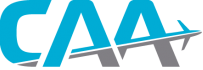 Civilinės aviacijosadministracijaLIETUVOS RESPUBLIKACIVIL AVIATION ADMINISTRATION OF LITHUANIAII.EKSPERIMENTINIŲ ORLAIVIŲ TECHNINĖS PRIEŽIŪROS LICENCIJA EXPERIMENTAL AIRCRAFT MAINTENANCE LICENCE III.Licencijos Nr.: / Licence No: LT.TI.XXXJokių papildomų įrašų /No further entriesJokių papildomų įrašų /No further entriesJokių papildomų įrašų /No further entriesXII. Sąlygos:Ši licencija turi būti pasirašyta jos turėtojo ir pateikiama kartu su asmens dokumentu, kuriame yra licencijos turėtojo nuotrauka.Ši licencija atitinka ICAO 1 priedą.Ši licencija galioja tik Lietuvos Respublikoje registruotų orlaivių techninei priežiūrai atlikti.Kvalifikacijos galioja iki datos, nurodytos kvalifikacijų puslapyje, jeigu licencija nėra sustabdyta arba panaikinta. XII. Conditions:This licence shall be signed by the holder and be accompanied by an identity document containing a photograph of the licence holder.This licence meets the intent of ICAO annex 1.This licence is valid for maintenance of aircraft registered in the Republic of Lithuania.Qualifications remain valid until the date specified on the qualification page unless the licence is suspended or revoked.III. Licencijos Nr.: / Licence No: LT.TI.XXXI.Civilinės aviacijosadministracijaLIETUVOS RESPUBLIKACIVIL AVIATION ADMINISTRATION OF LITHUANIAII.EKSPERIMENTINIŲ ORLAIVIŲ TECHNINĖS PRIEŽIŪROS LICENCIJA EXPERIMENTAL AIRCRAFT MAINTENANCE LICENCE III.Licencijos Nr.: / Licence No: LT.TI.XXXXII. Sąlygos:Ši licencija turi būti pasirašyta jos turėtojo ir pateikiama kartu su asmens dokumentu, kuriame yra licencijos turėtojo nuotrauka.Ši licencija atitinka ICAO 1 priedą.Ši licencija galioja tik Lietuvos Respublikoje registruotų orlaivių techninei priežiūrai atlikti.Kvalifikacijos galioja iki datos, nurodytos kvalifikacijų puslapyje, jeigu licencija nėra sustabdyta arba panaikinta. XII. Conditions:This licence shall be signed by the holder and be accompanied by an identity document containing a photograph of the licence holder.This licence meets the intent of ICAO annex 1.This licence is valid for maintenance of aircraft registered in the Republic of Lithuania.Qualifications remain valid until the date specified on the qualification page unless the licence is suspended or revoked.III. Licencijos Nr.: / Licence No: LT.TI.XXXI.Civilinės aviacijosadministracijaLIETUVOS RESPUBLIKACIVIL AVIATION ADMINISTRATION OF LITHUANIAII.EKSPERIMENTINIŲ ORLAIVIŲ TECHNINĖS PRIEŽIŪROS LICENCIJA EXPERIMENTAL AIRCRAFT MAINTENANCE LICENCE III.Licencijos Nr.: / Licence No: LT.TI.XXXIII. Licencijos Nr.: / Licence No: LT.TI.XXXIII. Licencijos Nr.: / Licence No: LT.TI.XXXIII. Licencijos Nr.: / Licence No: LT.TI.XXXIII. Licencijos Nr.: / Licence No: LT.TI.XXXXXXXXI.Civilinės aviacijosadministracijaLIETUVOS RESPUBLIKACIVIL AVIATION ADMINISTRATION OF LITHUANIAII.EKSPERIMENTINIŲ ORLAIVIŲ TECHNINĖS PRIEŽIŪROS LICENCIJA EXPERIMENTAL AIRCRAFT MAINTENANCE LICENCE III.Licencijos Nr.: / Licence No: LT.TI.XXXIVa. Savininko pavardė ir vardas / Full name of holder:IX.  TEISĖS / PRIVILEGESX. KVALIFIKACIJOS /QAULIFICATIONSX. KVALIFIKACIJOS /QAULIFICATIONSX. KVALIFIKACIJOS /QAULIFICATIONSX. KVALIFIKACIJOS /QAULIFICATIONSXI. KVALIFIKACIJOS /QAULIFICATIONSXI. KVALIFIKACIJOS /QAULIFICATIONSXI. KVALIFIKACIJOS /QAULIFICATIONSXI. KVALIFIKACIJOS /QAULIFICATIONSTechniko (T) kategorijos orlaivio techninės priežiūros licencija jos turėtojui leidžia išduoti leidimo naudoti pažymėjimą atlikus orlaivio techninę priežiūrą, įskaitant jo konstrukciją, variklį, mechanines, elektrines ir elektronines sistemas pagal įgytą kvalifikaciją, išskyrus taikomus ribojimus.Inžinieriaus (I)  kategorijos orlaivio techninės priežiūros licencija jos turėtojui leidžia išduoti leidimo naudoti pažymėjimą atlikus orlaivio techninę priežiūrą arba prižiūrėjus atliekamą orlaivio techninę priežiūrą pagal įgytą kvalifikaciją, išskyrus taikomus ribojimus ir įsitikinus jos atitikimu reikalavimams. Teisės taikomos viso orlaivio priežiūrai pagal Nacionalinius techninės priežiūros reikalavimus patvirtintoje organizacijoje.Technician (T) category aircraft maintenance licence permits its holder to issue aircraft release to service certificate after maintenance including structure, powerplant, mechanical, electric and electronic systems iaw gained qualification excluding applicable limitations.Engineer (I) category aircraft maintenance licence permits its holder to issue aircraft release to service certificate after maintenance or after supervising maintenance iaw gained qualification excluding applicable limitations and ensuring its compliance with requirements. Privileges are applicable to the aircraft in its entirety working in a maintenance organization approved in iaw National requirements.Kvalifikacija / QualificationKategorija / CategorySuteikimo data / Date of endorsmentGaliojimo data ir spaudas / Date of expiry and stampKvalifikacija / QualificationKategorija / CategorySuteikimo data / Date of endorsmentGaliojimo data ir spaudas / Date of expiry and stampIVb. Gimimo data ir vieta / Date and place of birthTechniko (T) kategorijos orlaivio techninės priežiūros licencija jos turėtojui leidžia išduoti leidimo naudoti pažymėjimą atlikus orlaivio techninę priežiūrą, įskaitant jo konstrukciją, variklį, mechanines, elektrines ir elektronines sistemas pagal įgytą kvalifikaciją, išskyrus taikomus ribojimus.Inžinieriaus (I)  kategorijos orlaivio techninės priežiūros licencija jos turėtojui leidžia išduoti leidimo naudoti pažymėjimą atlikus orlaivio techninę priežiūrą arba prižiūrėjus atliekamą orlaivio techninę priežiūrą pagal įgytą kvalifikaciją, išskyrus taikomus ribojimus ir įsitikinus jos atitikimu reikalavimams. Teisės taikomos viso orlaivio priežiūrai pagal Nacionalinius techninės priežiūros reikalavimus patvirtintoje organizacijoje.Technician (T) category aircraft maintenance licence permits its holder to issue aircraft release to service certificate after maintenance including structure, powerplant, mechanical, electric and electronic systems iaw gained qualification excluding applicable limitations.Engineer (I) category aircraft maintenance licence permits its holder to issue aircraft release to service certificate after maintenance or after supervising maintenance iaw gained qualification excluding applicable limitations and ensuring its compliance with requirements. Privileges are applicable to the aircraft in its entirety working in a maintenance organization approved in iaw National requirements.Kvalifikacija / QualificationKategorija / CategorySuteikimo data / Date of endorsmentGaliojimo data ir spaudas / Date of expiry and stampKvalifikacija / QualificationKategorija / CategorySuteikimo data / Date of endorsmentGaliojimo data ir spaudas / Date of expiry and stampTechniko (T) kategorijos orlaivio techninės priežiūros licencija jos turėtojui leidžia išduoti leidimo naudoti pažymėjimą atlikus orlaivio techninę priežiūrą, įskaitant jo konstrukciją, variklį, mechanines, elektrines ir elektronines sistemas pagal įgytą kvalifikaciją, išskyrus taikomus ribojimus.Inžinieriaus (I)  kategorijos orlaivio techninės priežiūros licencija jos turėtojui leidžia išduoti leidimo naudoti pažymėjimą atlikus orlaivio techninę priežiūrą arba prižiūrėjus atliekamą orlaivio techninę priežiūrą pagal įgytą kvalifikaciją, išskyrus taikomus ribojimus ir įsitikinus jos atitikimu reikalavimams. Teisės taikomos viso orlaivio priežiūrai pagal Nacionalinius techninės priežiūros reikalavimus patvirtintoje organizacijoje.Technician (T) category aircraft maintenance licence permits its holder to issue aircraft release to service certificate after maintenance including structure, powerplant, mechanical, electric and electronic systems iaw gained qualification excluding applicable limitations.Engineer (I) category aircraft maintenance licence permits its holder to issue aircraft release to service certificate after maintenance or after supervising maintenance iaw gained qualification excluding applicable limitations and ensuring its compliance with requirements. Privileges are applicable to the aircraft in its entirety working in a maintenance organization approved in iaw National requirements.Jokių papildomų įrašų / No further entriesV. Savininko adresas / Address of holder:Techniko (T) kategorijos orlaivio techninės priežiūros licencija jos turėtojui leidžia išduoti leidimo naudoti pažymėjimą atlikus orlaivio techninę priežiūrą, įskaitant jo konstrukciją, variklį, mechanines, elektrines ir elektronines sistemas pagal įgytą kvalifikaciją, išskyrus taikomus ribojimus.Inžinieriaus (I)  kategorijos orlaivio techninės priežiūros licencija jos turėtojui leidžia išduoti leidimo naudoti pažymėjimą atlikus orlaivio techninę priežiūrą arba prižiūrėjus atliekamą orlaivio techninę priežiūrą pagal įgytą kvalifikaciją, išskyrus taikomus ribojimus ir įsitikinus jos atitikimu reikalavimams. Teisės taikomos viso orlaivio priežiūrai pagal Nacionalinius techninės priežiūros reikalavimus patvirtintoje organizacijoje.Technician (T) category aircraft maintenance licence permits its holder to issue aircraft release to service certificate after maintenance including structure, powerplant, mechanical, electric and electronic systems iaw gained qualification excluding applicable limitations.Engineer (I) category aircraft maintenance licence permits its holder to issue aircraft release to service certificate after maintenance or after supervising maintenance iaw gained qualification excluding applicable limitations and ensuring its compliance with requirements. Privileges are applicable to the aircraft in its entirety working in a maintenance organization approved in iaw National requirements.Jokių papildomų įrašų / No further entriesTechniko (T) kategorijos orlaivio techninės priežiūros licencija jos turėtojui leidžia išduoti leidimo naudoti pažymėjimą atlikus orlaivio techninę priežiūrą, įskaitant jo konstrukciją, variklį, mechanines, elektrines ir elektronines sistemas pagal įgytą kvalifikaciją, išskyrus taikomus ribojimus.Inžinieriaus (I)  kategorijos orlaivio techninės priežiūros licencija jos turėtojui leidžia išduoti leidimo naudoti pažymėjimą atlikus orlaivio techninę priežiūrą arba prižiūrėjus atliekamą orlaivio techninę priežiūrą pagal įgytą kvalifikaciją, išskyrus taikomus ribojimus ir įsitikinus jos atitikimu reikalavimams. Teisės taikomos viso orlaivio priežiūrai pagal Nacionalinius techninės priežiūros reikalavimus patvirtintoje organizacijoje.Technician (T) category aircraft maintenance licence permits its holder to issue aircraft release to service certificate after maintenance including structure, powerplant, mechanical, electric and electronic systems iaw gained qualification excluding applicable limitations.Engineer (I) category aircraft maintenance licence permits its holder to issue aircraft release to service certificate after maintenance or after supervising maintenance iaw gained qualification excluding applicable limitations and ensuring its compliance with requirements. Privileges are applicable to the aircraft in its entirety working in a maintenance organization approved in iaw National requirements.Jokių papildomų įrašų / No further entriesVI. Savininko parašas / Signature of holder:Techniko (T) kategorijos orlaivio techninės priežiūros licencija jos turėtojui leidžia išduoti leidimo naudoti pažymėjimą atlikus orlaivio techninę priežiūrą, įskaitant jo konstrukciją, variklį, mechanines, elektrines ir elektronines sistemas pagal įgytą kvalifikaciją, išskyrus taikomus ribojimus.Inžinieriaus (I)  kategorijos orlaivio techninės priežiūros licencija jos turėtojui leidžia išduoti leidimo naudoti pažymėjimą atlikus orlaivio techninę priežiūrą arba prižiūrėjus atliekamą orlaivio techninę priežiūrą pagal įgytą kvalifikaciją, išskyrus taikomus ribojimus ir įsitikinus jos atitikimu reikalavimams. Teisės taikomos viso orlaivio priežiūrai pagal Nacionalinius techninės priežiūros reikalavimus patvirtintoje organizacijoje.Technician (T) category aircraft maintenance licence permits its holder to issue aircraft release to service certificate after maintenance including structure, powerplant, mechanical, electric and electronic systems iaw gained qualification excluding applicable limitations.Engineer (I) category aircraft maintenance licence permits its holder to issue aircraft release to service certificate after maintenance or after supervising maintenance iaw gained qualification excluding applicable limitations and ensuring its compliance with requirements. Privileges are applicable to the aircraft in its entirety working in a maintenance organization approved in iaw National requirements.Jokių papildomų įrašų / No further entriesTechniko (T) kategorijos orlaivio techninės priežiūros licencija jos turėtojui leidžia išduoti leidimo naudoti pažymėjimą atlikus orlaivio techninę priežiūrą, įskaitant jo konstrukciją, variklį, mechanines, elektrines ir elektronines sistemas pagal įgytą kvalifikaciją, išskyrus taikomus ribojimus.Inžinieriaus (I)  kategorijos orlaivio techninės priežiūros licencija jos turėtojui leidžia išduoti leidimo naudoti pažymėjimą atlikus orlaivio techninę priežiūrą arba prižiūrėjus atliekamą orlaivio techninę priežiūrą pagal įgytą kvalifikaciją, išskyrus taikomus ribojimus ir įsitikinus jos atitikimu reikalavimams. Teisės taikomos viso orlaivio priežiūrai pagal Nacionalinius techninės priežiūros reikalavimus patvirtintoje organizacijoje.Technician (T) category aircraft maintenance licence permits its holder to issue aircraft release to service certificate after maintenance including structure, powerplant, mechanical, electric and electronic systems iaw gained qualification excluding applicable limitations.Engineer (I) category aircraft maintenance licence permits its holder to issue aircraft release to service certificate after maintenance or after supervising maintenance iaw gained qualification excluding applicable limitations and ensuring its compliance with requirements. Privileges are applicable to the aircraft in its entirety working in a maintenance organization approved in iaw National requirements.Jokių papildomų įrašų / No further entriesVII.	Išduodančiojo pareigūno parašas ir data /                   	      Signature of issuing officer & date:	Techniko (T) kategorijos orlaivio techninės priežiūros licencija jos turėtojui leidžia išduoti leidimo naudoti pažymėjimą atlikus orlaivio techninę priežiūrą, įskaitant jo konstrukciją, variklį, mechanines, elektrines ir elektronines sistemas pagal įgytą kvalifikaciją, išskyrus taikomus ribojimus.Inžinieriaus (I)  kategorijos orlaivio techninės priežiūros licencija jos turėtojui leidžia išduoti leidimo naudoti pažymėjimą atlikus orlaivio techninę priežiūrą arba prižiūrėjus atliekamą orlaivio techninę priežiūrą pagal įgytą kvalifikaciją, išskyrus taikomus ribojimus ir įsitikinus jos atitikimu reikalavimams. Teisės taikomos viso orlaivio priežiūrai pagal Nacionalinius techninės priežiūros reikalavimus patvirtintoje organizacijoje.Technician (T) category aircraft maintenance licence permits its holder to issue aircraft release to service certificate after maintenance including structure, powerplant, mechanical, electric and electronic systems iaw gained qualification excluding applicable limitations.Engineer (I) category aircraft maintenance licence permits its holder to issue aircraft release to service certificate after maintenance or after supervising maintenance iaw gained qualification excluding applicable limitations and ensuring its compliance with requirements. Privileges are applicable to the aircraft in its entirety working in a maintenance organization approved in iaw National requirements.Jokių papildomų įrašų / No further entriesVIII.	Išduodančiosios institucijos spaudas       arba antspaudas / Seal or stamp of issuing Authority:Techniko (T) kategorijos orlaivio techninės priežiūros licencija jos turėtojui leidžia išduoti leidimo naudoti pažymėjimą atlikus orlaivio techninę priežiūrą, įskaitant jo konstrukciją, variklį, mechanines, elektrines ir elektronines sistemas pagal įgytą kvalifikaciją, išskyrus taikomus ribojimus.Inžinieriaus (I)  kategorijos orlaivio techninės priežiūros licencija jos turėtojui leidžia išduoti leidimo naudoti pažymėjimą atlikus orlaivio techninę priežiūrą arba prižiūrėjus atliekamą orlaivio techninę priežiūrą pagal įgytą kvalifikaciją, išskyrus taikomus ribojimus ir įsitikinus jos atitikimu reikalavimams. Teisės taikomos viso orlaivio priežiūrai pagal Nacionalinius techninės priežiūros reikalavimus patvirtintoje organizacijoje.Technician (T) category aircraft maintenance licence permits its holder to issue aircraft release to service certificate after maintenance including structure, powerplant, mechanical, electric and electronic systems iaw gained qualification excluding applicable limitations.Engineer (I) category aircraft maintenance licence permits its holder to issue aircraft release to service certificate after maintenance or after supervising maintenance iaw gained qualification excluding applicable limitations and ensuring its compliance with requirements. Privileges are applicable to the aircraft in its entirety working in a maintenance organization approved in iaw National requirements.Jokių papildomų įrašų / No further entriesIII. Licencijos Nr.: / Licence No: LT.TI.XXXIII. Licencijos Nr.: / Licence No: LT.TI.XXXIII. Licencijos Nr.: / Licence No: LT.TI.XXXIII. Licencijos Nr.: / Licence No: LT.TI.XXXIII. Licencijos Nr.: / Licence No: LT.TI.XXXIII. Licencijos Nr.: / Licence No: LT.TI.XXXIII. Licencijos Nr.: / Licence No: LT.TI.XXXIII. Licencijos Nr.: / Licence No: LT.TI.XXXIII. Licencijos Nr.: / Licence No: LT.TI.XXXIII. Licencijos Nr.: / Licence No: LT.TI.XXX